Barcamp am Evangelischen Lichtenstern Gymnasium, 19. Mai 2023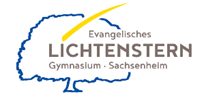 Vorlage für ein Werkstattprotokoll Titel der Werkstatt:Anbieter:in der Werkstatt Protokollant:in (eine Person, die sich zuständig fühlt, die aber deswegen nicht automatisch die Arbeit alleine machen soll)Dokumentation (Mitschriften, Zitate, Mindmaps, Ergebnisse…)Wie machen wir weiter? Welche nächsten Schritte könnten/ müssten folgen?